СОСТАВ МАТЕРИАЛОВ ВНЕСЕНИЯ ИЗМЕНЕНИЙ 
В ГЕНЕРАЛЬНЫЙ ПЛАН ГОРОДСКОГО ОКРУГА КРАСНОГОРСК МОСКОВСКОЙ ОБЛАСТИ ПРИМЕНИТЕЛЬНО 
К НАСЕЛЕННОМУ ПУНКТУ Д. КОЗИНООГЛАВЛЕНИЕПриложение                к решению Совета депутатов                                                                                 от ________2024  №_________


ОБЩИЕ СВЕДЕНИЯВнесение изменений в генеральный план городского округа Красногорск Московской области применительно к населенному пункту д. Козино (далее – внесение изменений 
в генеральный план, генеральный план) выполнен ГАУ МО «НИиПИ градостроительства» 
на основании распоряжения Комитета по архитектуре и градостроительству Московской области от 15.09.2023 № 29РВ-535, в соответствии с договором от 16.10.2023 № 177-2023.Городской округ Красногорск расположен в центральной части Московской области 
к западу от Москвы. Округ на севере граничит с городским округом Солнечногорск Московской области и городским округом Химки Московской области, на западе – 
с городским округом Истра Московской области, на востоке – с городом федерального значения Москвой, на юге – с Одинцовским городским округом Московской области. Деревня Козино расположена в северо-западной части городского округа Красногорск. Законом Московской области от 28.12.2016 № 186/2016-ОЗ «Об организации местного самоуправления на территории Красногорского муниципального района» муниципальное образование Красногорский муниципальный район было преобразовано в муниципальное образование городской округ Красногорск с упразднением всех ранее входивших в него поселений.Численность постоянного населения д. Козино городского округа Красногорск – 0,77 тысяч человек.Площадь д. Козино в проектируемых границах составляет 380,4 га.ПАРАМЕТРЫ ФУНКЦИОНАЛЬНЫХ ЗОНПараметры функциональных зон и режимы их использования применяются с учетом:Режимов использования территорий объектов культурного наследия и их зон охраны, установленных утвержденными нормативно-правовыми актами в области охраны объектов культурного наследия. Границы территорий объектов культурного наследия и утвержденных зон охраны объектов культурного наследия отображены 
в материалах по обоснованию генерального плана на Карте границ территорий, зон охраны и защитных зон объектов культурного наследия в составе Тома III. «Объекты культурного наследия». Книга 1.Режимов использования особо охраняемых природных и их охранных зон 
(при наличии), установленных утвержденными нормативно-правовыми актами. Границы ООПТ и их охранных зон (при наличии) отображены в материалах 
по обоснованию генерального плана на Карте существующих и планируемых особо охраняемых природных территорий, зон санитарной охраны источников питьевого водоснабжения, водоохранных зон, прибрежных защитных полос, береговых полос водных объектов. Зон затопления и подтопления.Иными ограничениями в зонах с особыми условиями использования территории, установленными в соответствии с действующим законодательством. Зоны с особыми условиями использования территорий отображены в материалах по обоснованию генерального плана на Карте зон с особыми условиями использования территории 
в границах муниципального образования.Границы функциональных зон определены с учетом границ городского округа, границ населенных пунктов или естественных границ природных, линейных объектов, границ земельных участков. Функциональные зоны преимущественно объединены в значительные по площади территории, имеющие общую функционально-планировочную структуру и отделенные 
от других территорий ясно определяемыми границами (естественными границами природных объектов, искусственными границами (железные и автомобильные дороги, каналы, урбанизированные/освоенные территории, красные линии, границы земельных участков) и т.п.).Границы и параметры функциональных зон должны применяться с учетом требований СП 2.1.4.2625-10 «Зоны санитарной охраны источников питьевого водоснабжения г. Москвы» (утв. постановлением Главного государственного санитарного врача РФ от 30.04.2010 № 45) и других нормативных правовых актов по установлению зон санитарной охраны источников питьевого водоснабжения.В целях наиболее эффективного использования территорий, допускается в составе функциональных зон, не предусматривающих жилищного строительства, расположенных 
в границах населенных пунктов, размещение любых нежилых объектов при условии соблюдения нормативов градостроительного проектирования, требований технических регламентов, санитарных правил и норм, иных обязательных требований, предусмотренным действующим законодательством, без внесения изменений в генеральный план. Перечень видов объектов капитального строительства, допустимых к размещению в составе функциональных зон, не предусматривающих жилищного строительства, расположенных 
в границах населенных пунктов, определяется с учетом градостроительных регламентов, установленных в правилах землепользования и застройки.Зоны различного функционального назначения могут включать в себя: 1) территории общего пользования, занятые площадями, улицами, проездами, дорогами, набережными, скверами, бульварами, водоемами и другими объектами; 2) территории, занятые участками коммунальных и инженерных объектов, участками объектов социально-бытового обслуживания; 3) территории, занятые участками, имеющими виды функционального назначения, отличные от вида (видов) функционального назначения функциональной зоны, 
и занимающими менее 25% территории функциональной зоны.Выделяются следующие группы функциональных зон:Жилые зоныОбщественно-деловые и многофункциональные зоныПроизводственные, коммунально-складские зоны, зоны транспортной и инженерной инфраструктурыЗоны рекреационного назначенияЗоны сельскохозяйственного назначенияЗоны специального назначенияВ границе городского округа устанавливаются следующие функциональные зоны: Жилые зоныВ состав жилых зон включены:зона застройки многоквартирными жилыми домами Ж1зона индивидуальными и блокированными жилыми домами Ж2зона смешанной жилой застройки Ж3Жилые зоны необходимо предусматривать в целях создания для населения удобной, здоровой и безопасной среды проживания.В жилых зонах размещаются жилые дома разных типов (многоквартирные: многоэтажные, средней и малой этажности; блокированные; усадебные с приквартирными 
и приусадебными участками). В жилых зонах допускается размещение отдельно стоящих, встроенных или пристроенных объектов социального и коммунально-бытового назначения, объектов здравоохранения, объектов дошкольного, начального общего и среднего общего образования, культовых зданий, стоянок автомобильного транспорта, гаражей, объектов, связанных с проживанием граждан и не оказывающих негативного воздействия 
на окружающую среду. В состав жилых зон могут включаться также территории, предназначенные для ведения садоводства.Зона смешанной жилой застройки Ж3 предназначена для комплексной жилой застройки, допускающей размещение многоквартирных, блокированных, индивидуальных жилых домов, с возможностью размещения отдельно стоящих, встроенных 
или пристроенных объектов торговли, предпринимательской деятельности, делового, финансового назначения, объектов социального и коммунально-бытового назначения, объектов здравоохранения, объектов дошкольного, начального общего и среднего общего образования, культовых зданий, стоянок автомобильного транспорта, гаражей, объектов, связанных с проживанием граждан и не оказывающих негативного воздействия 
на окружающую среду, для обеспечения условий размещения объектов физической культуры и спорта, для размещения озелененных и благоустроенных территорий.Размещение социальных, рекреационных, общественно-деловых объектов допускается во всех жилых функциональных зонах.Общественно-деловые и многофункциональные зоныВ состав общественно-деловых и многофункциональных зон включены:многофункциональная общественно-деловая зона О1зона специализированной общественной застройки О2Общественно-деловые зоны формируются как центры деловой, финансовой 
и общественной активности в населенных пунктах.Общественно-деловые зоны предназначены для размещения объектов здравоохранения, культуры, торговли, общественного питания, социального и коммунально-бытового назначения, предпринимательской деятельности, объектов среднего профессионального и высшего образования, административных, научно-исследовательских учреждений, культовых зданий, стоянок автомобильного транспорта, объектов делового, финансового назначения, иных объектов, связанных с обеспечением жизнедеятельности граждан.Многофункциональные общественно-деловые зоны О1 сформированы главным образом объектами торговли, предпринимательской деятельности, делового и финансового назначения. Также в функциональной зоне О1 возможно размещение объектов социального, культурно-бытового обслуживания населения и иных объектов с учетом таблицы 2.2.3.1.Зоны специализированной общественной застройки О2 сформированы главным образом объектами социальной инфраструктуры, в том числе объектами здравоохранения, образования, спортивными, культовыми объектами.При развитии указанных зон следует учитывать особенности их функционирования, потребность в территории, необходимость устройства автостоянок большой вместимости, создание развитой транспортной и инженерной инфраструктур в соответствии 
с нормативами градостроительного проектирования.Общественно-деловые зоны предполагается развивать с учетом нормативных радиусов обслуживания и необходимой расчетной мощности объектов в соответствии 
с нормативами градостроительного проектирования.Производственные зоны, коммунально-складские зоны, 
зоны транспортной инфраструктурыпроизводственная зона Пкоммунально-складская зона Кзона транспортной инфраструктуры ТПроизводственные зоны П, как правило, предназначены для размещения производственных объектов с различными нормативами воздействия на окружающую среду, требующие устройства санитарно-защитных зон, а также для размещения железнодорожных подъездных путей, коммунальных и складских объектов, объектов жилищно-коммунального хозяйства, объектов транспорта, объектов оптовой торговли.В производственных зонах допускается размещать объекты и помещения объектов аварийно-спасательных служб, обслуживающих расположенные в производственной зоне предприятия и другие объекты.Зоны коммунально-складской К и транспортной инфраструктуры Т следует предусматривать для размещения складских объектов, объектов и коммуникаций автомобильного транспорта, связи, инженерного оборудования с учетом их перспективного развития и потребностей в инженерном благоустройстве.Развитие данных зон планируется в контексте поддержания в необходимом техническом состоянии объектов инженерного обеспечения и транспортной инфраструктуры с учетом технических регламентов и нормативных требований относительно объектов расположенных в данных зонах.Зоны рекреационного назначенияВ состав зон рекреационного назначения включены:зона озелененных территорий (лесопарки, парки, сады, скверы, бульвары, городские леса и другие) Р1зона объектов физической культуры и массового спорта Р4В состав зон рекреационного назначения могут включаться территории, занятые лесами в границах населенных пунктов, открытыми озелененными и ландшафтными пространствами, скверами, парками, благоустроенными садами, прудами, озерами, пляжами, в том числе могут включаться объекты, используемые и предназначенные для массового долговременного и кратковременного отдыха населения, всех видов туризма, занятий физической культурой и спортом.Развитие зон рекреационного назначения предусматривается для создания комфортной и эстетически привлекательной среды для отдыха и времяпрепровождения населения, организации благоустроенных прогулочных пространств, сохранения и развития, существующих и перспективных домов отдыха в границах населенных пунктов, 
и содержания в надлежащем состоянии скверов в центральной части населенных пунктов.Развитие зон рекреационного назначения предусматривается для создания экологически чистой и эстетически привлекательной среды для отдыха 
и времяпрепровождения населения, организации благоустроенных пляжей и набережных, вместе с сопутствующими объектами туризма сохранения и развития, баз отдыха вне границ населенных пунктов, и содержания в надлежащем состоянии лесных массивов.Зона озелененных территорий (лесопарки, парки, сады, скверы, бульвары, 
городские леса и другие) Р1 установлена для обеспечения условий сохранения 
и использования земельных участков озеленения в целях проведения досуга, а также 
для создания экологически чистой окружающей среды в интересах здоровья населения, сохранения и воспроизводства зеленых насаждений, обеспечения их рационального использования.Зона Р1 включает в себя территории, занятые лесопарками, парками, садами, скверами, бульварами, городскими лесами, водными объектами, объектами, связанными 
с обслуживанием данной зоны, объектами отдыха, досуга и развлечений граждан, а также иные озелененные территории.В границах зоны Р1 допускается размещение объектов коммунального и бытового обслуживания, а также территорий рекреационного назначения и благоустройства 
при объектах социально-культурного обслуживания населения и при объектах жилой застройки.Озелененная территория береговых полос водных объектов вправе использоваться (без использования механических транспортных средств) для передвижения и пребывания около них, в том числе для осуществления любительского рыболовства и причаливания плавучих средств.Зона объектов физической культуры и массового спорта Р4 установлена 
для обеспечения условий размещения объектов физической культуры и спорта, специально предназначенных для проведения физкультурных мероприятий и (или) спортивных мероприятий, в том числе спортивные сооружения.Зоны сельскохозяйственного назначенияВ состав зон сельскохозяйственного назначения включены:зона, предназначенная для ведения садоводства и огородничества СХ2Зоны сельскохозяйственного назначения включают в себя преимущественно территории сельскохозяйственного использования.При развитии данных зон следует руководствоваться действующим земельным законодательством, а в отношении объектов сельхозпроизводства следует учитывать технические регламенты и нормативные требования.К зоне, предназначенной для ведения садоводства и огородничества, относятся участки садоводства как в границах населенных пунктов (с возможностью постоянного проживания), так и вне границ населенных пунктов (для временного проживания).Зоны специального назначенияВ состав зон специального назначения включены:зона кладбищ СП1В состав зон специального назначения включаются территории ритуального назначения, а также территории режимных объектов.Зоны выделяются в целях содержания и развития территорий с учетом санитарно-гигиенических требований и нормативных требований технических регламентов относительно мест захоронения, выделения и содержания территории режимных объектов 
с ограниченным доступом. Параметры планируемого развития зон жилого назначенияПараметры развития территорий нового жилищного строительства могут уточняться в соответствии с проектами планировки территории и градостроительными концепциями, одобренными решениями Градостроительного совета Московской области.Таблица 2.1.1Параметры планируемого развития зон общественно-делового и многофункционального назначенияТаблица 2.2.1Параметры планируемого развития производственных и коммунальных зон, зон транспортной и инженерной инфраструктурТаблица 2.3.1Параметры планируемого развития зон рекреационного назначенияТаблица 2.4.1Параметры планируемого развития зон сельскохозяйственного назначенияТаблица 2.5.1Параметры планируемого развития зон специального назначенияТаблица 2.6.1СВЕДЕНИЯ О ВИДАХ, НАЗНАЧЕНИИ И НАИМЕНОВАНИЯХ ОБЪЕКТОВ ФЕДЕРАЛЬНОГО И РЕГИОНАЛЬНОГО ЗНАЧЕНИЯРазвитие социальной инфраструктурыНормативные потребности в объектах местного значения определяются 
в соответствии с региональными нормативами градостроительного проектирования. Количество, емкость и местоположение объектов местного значения не устанавливаются 
в Генеральном плане и являются предметом утверждения Карты планируемого размещения объектов местного значения. Мероприятия по планируемым объектам местного значения 
в составе Карты планируемых объектов местного значения определяются на основании установленных в Генеральном плане потребностей с учетом особенностей территории 
и возможности размещения планируемых объектов местного значения на смежных территориях.Количество и местоположение планируемых объектов социальной инфраструктуры могут уточняться в соответствии с проектами планировки территории и градостроительными концепциями, одобренными решениями Градостроительного совета Московской области.Емкость (мощность) объектов приводится ориентировочно и будет определяться (уточняться) на стадии разработки ППТ в соответствии с РНГП, а также согласно Программам комплексного развития муниципального образования и Адресным инвестиционным программам Московской области.Сведения о потребностях в объектах местного значения городского округаПотребности в объектах социальной инфраструктурыТаблица 3.1.1.1Планируемые объекты социальной инфраструктуры регионального значения Таблица 3.1.2.1* Емкость (мощность) объектов приводится ориентировочно и будет определяться (уточняться) на стадии разработки ППТ 
в соответствии с РНГП, а также согласно Программам Комплексного Развития муниципального образования и Адресным инвестиционным программам Московской области.Планируемые объекты социальной инфраструктуры федерального значенияПланируемые объекты социальной инфраструктуры федерального значения в границах д. Козино городского округа Красногорск Московской области отсутствуют.Развитие транспортной инфраструктурыСведения о потребности в объектах транспортной инфраструктуры местного значенияГаражи и стоянки для постоянного хранения личного автомобильного транспортаТаблица 3.2.1.1Объекты технического сервиса автотранспортных средствТаблица 3.2.1.2Примечание: При расчётах объектов технического сервиса введены поправочные коэффициенты: самостоятельного обслуживания (k1) – 0,8; обслуживание в дилерских центрах (k2) – 0,7.Организация пешеходного и велосипедного движенияТаблица 3.2.1.3Планируемые мероприятия по развитию транспортной инфраструктуры регионального значенияВ соответствии со Схемой территориального планирования транспортного обслуживания Московской области (СТП ТО МО), утвержденной постановлением Правительства Московской области от 25.03.2016 № 230/8 (ред. от 07.07.2022), сведения по развитию транспортной инфраструктуры регионального значения в границах городского округа Красногорск Московской области применительно к населенному пункту д. Козино – отсутствуют.В соответствии с Государственной программой Московской области «Развитие и функционирование дорожно-транспортного комплекса» на 2023–2027 годы, утвержденной постановлением Правительства Московской области от 04.10.2022 № 1069/35 
(ред. от 27.06.2023), сведения по развитию транспортной инфраструктуры федерального значения в границах городского округа Красногорск Московской области применительно к населенному пункту д. Козино – отсутствуют.В соответствии с Государственной программой Московской области «Формирование современной комфортной городской среды» на 2023–2027 годы, утвержденной постановлением Правительства Московской области от 11.10.2022 № 1091/35, сведения по развитию транспортной инфраструктуры федерального значения в границах городского округа Красногорск Московской области применительно к населенному пункту д. Козино – отсутствуют.В соответствии с Государственной программой Московской области «Развитие инженерной инфраструктуры Государственной программой Московской области «Развитие инженерной инфраструктуры, энергоэффективности и отрасли обращения с отходами» 
на 2023–2028 годы, утвержденной постановлением Правительства Московской области от 04.10.2022 № 1061/35, сведения по развитию транспортной инфраструктуры федерального значения в границах городского округа Красногорск Московской области применительно к населенному пункту д. Козино – отсутствуют.Объекты транспортной инфраструктуры регионального значения в материалах генерального плана городского округа отображаются на основании и с учетом утвержденных территориальных документов Российской Федерации и Московской области, как субъекта Российской Федерации, в целях обеспечения информационной целостности документа и утверждению в составе данного документа не подлежат.Планируемые мероприятия по развитию транспортной инфраструктуры федерального значенияВ соответствии со Схемой территориального планирования Российской Федерации в области федерального транспорта (железнодорожного, воздушного, морского, внутреннего водного транспорта) и автомобильных дорог федерального значения, утвержденной распоряжением Правительства Российской Федерации от 19.03.2013 № 384-р (ред. от 10.04.2023) и Схемой территориального планирования транспортного обслуживания Московской области (СТП ТО МО), утвержденной постановлением Правительства Московской области 
от 25.03.2016 № 230/8 (ред. от 07.07.2022), сведения по развитию транспортной инфраструктуры федерального значения в границах городского округа Красногорск Московской области применительно к населенному пункту д. Козино – отсутствуют.В соответствии со Схемой территориального планирования Российской Федерации в области федерального транспорта 
(в части трубопроводного транспорта), утвержденной распоряжением Правительства Российской Федерации от 06.05.2015 № 816-р 
(ред. от 20.04.2023) сведения по развитию объектов трубопроводного транспорта в границах городского округа Красногорск Московской области применительно к населенному пункту д. Козино – отсутствуют.Объекты транспортной инфраструктуры федерального значения в материалах генерального плана городского округа отображаются на основании и с учетом утвержденных территориальных документов Российской Федерации и Московской области, как субъекта Российской Федерации, в целях обеспечения информационной целостности документа и утверждению в составе данного документа не подлежат.Развитие инженерной инфраструктурыПланируемые показатели обеспеченности жителей основными видами инженерной инфраструктурыВ связи с планируемым освоением новых территорий в генеральном плане приведены следующие потребности в основных видах инженерной инфраструктуры:Таблица 3.3.1.1Планируемые для размещения объекты инженерной инфраструктуры федерального и регионального значенияПланируемые объекты инженерной инфраструктуры федерального значения в границах разработки генерального плана отсутствуют.В связи с планируемым освоением новых территорий городского округа 
и необходимостью обеспечения объектами инженерной инфраструктуры существующей застройки в генеральном плане размещены следующие инженерные объекты регионального значения (таблица 3.3.2.1).В соответствии с Федеральным законом от 07.12.2011 № 416-ФЗ 
«О водоснабжении и водоотведении» на первую очередь строительства необходимо актуализировать «Схему водоснабжения городского округа Красногорск» и «Схему водоотведения городского округа Красногорск».В соответствии с Федеральным законом от 27.10.2010 № 190-ФЗ «О теплоснабжении» и постановлением Правительства Российской Федерации от 22.02.2012 № 154 
«О требованиях к схемам теплоснабжения, порядку их разработки и утверждения» необходимо на первую очередь актуализировать «Схему теплоснабжения городского округа Красногорск». Необходимо провести оценку (переоценку) запасов подземных вод на территории городского округа Красногорск с последующим утверждением в Государственной комиссии по запасам или в Министерстве экологии и природопользования Московской области.Мероприятия по модернизации и развитию объектов инженерной инфраструктуры федерального и регионального значения приводятся в соответствии с отраслевыми схемами и программами, разработанными и утвержденными в установленном законодательством порядке, в том числе: инвестиционными программами субъектов естественных монополий, организаций коммунального комплекса и пр. (п. 5.2. ст. 9 ГрК РФ), для обеспечения информационной целостности документа и не являются предметом утверждения данного генерального плана.Планируемые для размещения объекты инженерной инфраструктуры 
регионального значенияТаблица 3.3.2.1Примечания.1 В соответствии с Региональной программой газификации жилищно-коммунального хозяйства, промышленных и иных организаций Московской области на период 
2020–2024 годов, утвержденной постановлением правительства Московской области 
от 30.12.2020 № 1069/43.Планируемые мероприятия по охране окружающей средыМероприятия по охране окружающей среды направлены на предотвращение или минимизацию возможных негативных последствий намечаемой хозяйственной деятельности на природные комплексы и создание комфортных условий проживания населения.Внесение изменений в генеральный план городского округа Красногорск Московской области применительно к населенному пункту д. Козино связано с размещением в данном населенном пункте индивидуальной, блокированной и многоквартирной жилой застройки, 
а также объектов образования, здравоохранения и необходимой инфраструктуры.Оценка воздействия на окружающую среду при реализации проектных решений показала необходимость проведения следующих природоохранных мероприятий:Атмосферный воздух и санитарно-защитные зоны:установление санитарно-защитных зон для существующих и планируемых объектов, являющихся источниками химического и физического воздействия на окружающую среду, обоснованно исключающих объекты жилой застройки и прочие нормируемые объекты, внесение сведений о санитарно-защитных зонах в ЕГРН.Поверхностные воды:соблюдение режима водоохранных зон и прибрежных защитных полос водных объектов в соответствии с Водным кодексом Российской Федерации, ст. 65;развитие населенного пункта д. Козино и размещение новых объектов гражданского строительства с учетом режима хозяйственного использования территории в границах зон санитарной охраны источников питьевого водоснабжения в соответствии с решением Исполнительных Комитетов Московского городского и областного советов народных депутатов 
от 17.04.1980 № 500-1143 «Об утверждении проекта установления красных линий границ зон санитарной охраны источников водоснабжения г. Москвы 
в границах ЛПЗП», СП 2.1.4.2625-10 «Зоны санитарной охраны источников питьевого водоснабжения г. Москвы»;организация хозяйственно-бытового водоотведения с территории д. Козино, включая участки планируемой жилой застройки, на очистные сооружения бытовых стоков;организация на территории д. Козино системы ливневой канализации, оборудование очистными сооружениями, обеспечивающими охрану водных объектов от загрязнения, засорения, заиления и истощения вод в соответствии с Водным кодексом Российской Федерации (статья 65). Выбор типа сооружения водоотведения, определение его местоположения и проектной производительности будут определяться на следующих стадиях проектирования;проведение постоянных работ по очистке водоохранных и прибрежных зон открытых водоёмов от мусора, донных отложений, благоустройства береговых зон;снегоудаление с проезжих частей улиц и тротуаров и утилизацию загрязненного снега.Подземные воды:100%-ое обеспечение водой питьевого качества существующих и планируемых объектов капитального строительства;разработка и утверждение проектов границ зон санитарной охраны водозаборных узлов (артезианских скважин), внесение сведений о зонах 
в ЕГРН;соблюдение мероприятий, исключающих загрязнение и истощение основных водоносных горизонтов.Обращение с отходами:полный охват территории населённого пункта планово-регулярной системой санитарной очистки;благоустройство мест временного контейнерного складирования твёрдых коммунальных отходов, оборудование площадок с твёрдым покрытием для временного хранения отходов за пределами первого и второго поясов зон санитарной охраны водозаборных сооружений и водоохранных зон поверхностных водных объектов;организация и максимальное использование раздельного сбора твёрдых коммунальных отходов с целью получения вторичных ресурсов и сокращение объёма выводимых на полигон отходов.Система зеленых насаждений: комплексное озеленение жилых районов;создание непрерывной системы озелененных территорий общего пользования и других открытых пространств в увязке с природным окружением.ХАРАКТЕРИСТИКИ ЗОН С ОСОБЫМИ УСЛОВИЯМИ ИСПОЛЬЗОВАНИЯ ТЕРРИТОРИЙ В СЛУЧАЕ, ЕСЛИ 
УСТАНОВЛЕНИЕ ТАКИХ ЗОН ТРЕБУЕТСЯ В СВЯЗИ 
С РАЗМЕЩЕНИЕМ ПЛАНИРУЕМЫХ ОБЪЕКТОВК целям установления зон с особыми условиями использования территории 
в соответствии с Земельным кодексом Российской Федерации (глава XIX) относятся:защита жизни и здоровья граждан;охрана окружающей среды, в том числе защита и сохранение природных лечебных ресурсов, предотвращение загрязнения, засорения, заиления водных объектов 
и истощения их вод, сохранение среды обитания водных биологических ресурсов 
и других объектов животного и растительного мира.В границах зон с особыми условиями использования территорий устанавливаются ограничения использования земельных участков, которые распространяются на все, 
что находится над и под поверхностью земель, если иное не предусмотрено законами 
о недрах, воздушным и водным законодательством, и ограничивают или запрещают размещение и (или) использование расположенных на таких земельных участках объектов недвижимого имущества и (или) ограничивают или запрещают использование земельных участков для осуществления иных видов деятельности, которые несовместимы с целями установления зон с особыми условиями использования территорий.Земельные участки, включенные в границы зон с особыми условиями использования территорий, у собственников земельных участков, землепользователей, землевладельцев 
и арендаторов земельных участков не изымаются, если иное не предусмотрено федеральным законом.Зоны с особыми условиями использования территорий, ограничения использования земельных участков в таких зонах считаются установленными, измененными со дня внесения сведений о зоне с особыми условиями использования территории, соответствующих изменений в сведения о такой зоне в Единый государственный реестр недвижимости (ЕГРН).В соответствии с земельным кодексом Российской Федерации могут быть установлены следующие виды зон с особыми условиями использования территорий:1) зоны охраны объектов культурного наследия;2) защитная зона объекта культурного наследия;3) охранная зона объектов электроэнергетики (объектов электросетевого хозяйства 
и объектов по производству электрической энергии);4) охранная зона железных дорог;5) придорожные полосы автомобильных дорог;6) охранная зона трубопроводов (газопроводов, нефтепроводов 
и нефтепродуктопроводов, аммиакопроводов);7) охранная зона линий и сооружений связи;8) приаэродромная территория;9) зона охраняемого объекта;10) зона охраняемого военного объекта, охранная зона военного объекта, запретные 
и специальные зоны, устанавливаемые в связи с размещением указанных объектов;11) охранная зона особо охраняемой природной территории (государственного природного заповедника, национального парка, природного парка, памятника природы);12) охранная зона стационарных пунктов наблюдений за состоянием окружающей среды, ее загрязнением;13) водоохранная (рыбоохранная) зона;14) прибрежная защитная полоса;15) округ санитарной (горно-санитарной) охраны лечебно-оздоровительных местностей, курортов и природных лечебных ресурсов;16) зоны санитарной охраны источников питьевого и хозяйственно-бытового водоснабжения, а также устанавливаемые в случаях, предусмотренных Водным кодексом Российской Федерации, в отношении подземных водных объектов зоны специальной охраны;17) зоны затопления и подтопления;18) санитарно-защитная зона;19) зона ограничений передающего радиотехнического объекта, являющегося объектом капитального строительства;20) охранная зона пунктов государственной геодезической сети, государственной нивелирной сети и государственной гравиметрической сети;21) зона наблюдения;22) зона безопасности с особым правовым режимом;23) рыбоохранная зона озера Байкал;24) рыбохозяйственная заповедная зона;25) зона минимальных расстояний до магистральных или промышленных трубопроводов (газопроводов, нефтепроводов и нефтепродуктопроводов, аммиакопроводов);26) охранная зона гидроэнергетического объекта;27) охранная зона объектов инфраструктуры метрополитена;28) охранная зона тепловых сетей.ОБЪЕКТЫ ФЕДЕРАЛЬНОГО И РЕГИОНАЛЬНОГО ЗНАЧЕНИЯ, 
ПОТРЕБНОСТИ В ОБЪЕКТАХ МЕСТНОГО ЗНАЧЕНИЯ, ПРОЕКТНЫЕ ПРЕДЛОЖЕНИЯДанные об объектах федерального и регионального значения не являются утверждаемой частью, отображаются согласно полномочиям регионального 
или федерального уровней.Основные планируемые показатели развития территории ГО Красногорск являются прогнозными оценками и приводятся в информационно-справочных целях.Глава               городского округа Красногорск                       				   Д.В. Волков«___» ___________ 2024 г.№Наименование документаУтверждаемая часть1Положение о территориальном планировании.2Графические материалы (карты)2.1Карта границ населенных пунктов, входящих в состав муниципального образования2.2Карта функциональных зон муниципального образованияПриложение к генеральному плану3Сведения о границах населенных пунктов (в том числе границах образуемых населенных пунктов), входящих в состав городского округа, которые должны содержать графическое описание местоположения границ населенных пунктов, перечень координат характерных точек этих границ в системе координат, используемой для ведения Единого государственного реестра недвижимости)
(материалы в электронном виде)Материалы по обоснованию4ТОМ I. «Планировочная и инженерно-транспортная организация территории. Социально-экономическое обоснование». Книга 14.1Текстовая часть4.2Графические материалы (карты)4.2.1Карта размещения муниципального образования в устойчивой системе расселения Московской области4.2.2.Карта существующего использования территории в границах муниципального образования4.2.3Карта планируемого развития транспортной инфраструктуры в границах муниципального образования в части объектов федерального и регионального значения4.2.4Карта зон с особыми условиями использования территории в границах муниципального образования4.2.5Карта границ земель лесного фонда с отображением границ лесничеств и лесопарков 4.2.6Карта границ земель сельскохозяйственного назначения  с отображением особо ценных сельскохозяйственных угодий и мелиорируемых земель5ТОМ I. «Планировочная и инженерно-транспортная организация территории. Социально-экономическое обоснование». Книга 2(сведения ограниченного доступа)5.1Текстовая часть (сведения ограниченного доступа)5.2Графические материалы (карты) (сведения ограниченного доступа)5.2.1Карта планируемого развития инженерных коммуникаций и сооружений в границах муниципального образования в части объектов федерального и регионального значения (сведения ограниченного доступа)6ТОМ II. «Охрана окружающей среды»6.1Текстовая часть6.2Графические материалы (карты)6.2.1Карта границ зон негативного воздействия существующих и планируемых объектов капитального строительства6.2.2Карта существующих и планируемых особо охраняемых природных территорий, зон санитарной охраны источников питьевого водоснабжения, водоохранных зон, прибрежных защитных полос, береговых полос водных объектов, зон затопления и подтопления6.2.3Карта влияния зон санитарной охраны источников водоснабжения города Москвы в соответствии с Решением Исполнительных Комитетов Московского городского и областного Советов народных депутатов от 17 апреля 1980 г. № 500-11436.2.4Карта границ зон санитарной охраны источников водоснабжения города Москвы в соответствии с Решением Исполнительных Комитетов Московского городского и областного Советов народных депутатов от 17 апреля 1980 г. № 500-1143(сведения ограниченного доступа)7ТОМ III. «Объекты культурного наследия». Книга 17.1Текстовая часть7.2Графические материалы (карта)7.2.1Карта границ территорий, зон охраны и защитных зон объектов культурного наследия 8Том IV. «Основные факторы риска возникновения чрезвычайных ситуаций природного и техногенного характера» (сведения ограниченного доступа)8.1Текстовая часть (сведения ограниченного доступа)8.2Графические материалы (карта) (сведения ограниченного доступа)8.2.1Карта границ территорий, подверженных риску возникновения чрезвычайных ситуаций природного и техногенного характера и воздействия их последствий(сведения ограниченного доступа)9Приложение к материалам по обоснованию внесения изменений в генеральный план. Земельные участки, рассмотренные межведомственной рабочей группой по устранению противоречий в сведениях Государственных реестров (в соответствии с № 280-ФЗ от 29.07.2017)Материалы на электронном носителе10Текстовые материалы в формате PDF, Word; графические материалы в формате PDF, PNGЗона застройки многоквартирными жилыми домами (Ж1)Зона застройки многоквартирными жилыми домами (Ж1)Зона застройки многоквартирными жилыми домами (Ж1)Зона застройки многоквартирными жилыми домами (Ж1)Зона застройки многоквартирными жилыми домами (Ж1)Зона застройки многоквартирными жилыми домами (Ж1)№Местоположение Мероприятия территориального планированияПлощадь зоны га Параметры планируемого развития жилых зон Планируемые для размещения объекты Федерального (Ф), Регионального (Р)-Без указания местоположениясуществующая функциональная зона1,82сохранение существующего функционального назначения-ИТОГО га1,82Зона застройки индивидуальными жилыми домами (Ж2)Зона застройки индивидуальными жилыми домами (Ж2)Зона застройки индивидуальными жилыми домами (Ж2)Зона застройки индивидуальными жилыми домами (Ж2)Зона застройки индивидуальными жилыми домами (Ж2)Зона застройки индивидуальными жилыми домами (Ж2)№Местоположение Мероприятия территориального планированияПлощадь зоны га Параметры планируемого развития жилых зон Планируемые для размещения объекты Федерального (Ф), Регионального (Р)-Без указания местоположениясуществующая функциональная зона68,63сохранение существующего функционального назначения-д. Козинопланируемая функциональная зона32,18в соответствии с РНГП/ППТ/ГК-ИТОГО га100,81Зона смешанной жилой застройки (Ж3)Зона смешанной жилой застройки (Ж3)Зона смешанной жилой застройки (Ж3)Зона смешанной жилой застройки (Ж3)Зона смешанной жилой застройки (Ж3)Зона смешанной жилой застройки (Ж3)№Местоположение Мероприятия территориального планированияПлощадь зоны га Параметры планируемого развития жилых зон Планируемые для размещения объекты Федерального (Ф), Регионального (Р)д. Козино (северо-восток)планируемая функциональная зона244,82в соответствии с РНГП/ППТ/ГКАмбулаторно-поликлиническое учреждение (Р), Амбулаторно-поликлиническое учреждение (Р), Станция скорой помощи (Р), УКЦСОН (Р)ИТОГО га244,82Зоны жилого назначения (Ж1, Ж2, Ж3)Зоны жилого назначения (Ж1, Ж2, Ж3)Зоны жилого назначения (Ж1, Ж2, Ж3)Зоны жилого назначения (Ж1, Ж2, Ж3)Зоны жилого назначения (Ж1, Ж2, Ж3)Зоны жилого назначения (Ж1, Ж2, Ж3)ВСЕГО га347,45Многофункциональная общественно-деловая зона (О1)Многофункциональная общественно-деловая зона (О1)Многофункциональная общественно-деловая зона (О1)Многофункциональная общественно-деловая зона (О1)Многофункциональная общественно-деловая зона (О1)Многофункциональная общественно-деловая зона (О1)№Местоположение Мероприятия территориального планирования Площадь зоны, га Параметры планируемого развития  Планируемые для размещения объекты Федерального (Ф), Регионального (Р)-Без указания местоположениясуществующая функциональная зона0,35сохранение существующего функционального назначения-ИТОГО га0,35Зона специализированной общественной застройки (О2)Зона специализированной общественной застройки (О2)Зона специализированной общественной застройки (О2)Зона специализированной общественной застройки (О2)Зона специализированной общественной застройки (О2)Зона специализированной общественной застройки (О2)№Местоположение Мероприятия территориального планирования Площадь зоны, га Параметры планируемого развития  Планируемые для размещения объекты Федерального (Ф), Регионального (Р)-Без указания местоположениясуществующая функциональная зона1,16сохранение существующего функционального назначения-д. Козино (центр)планируемая функциональная зона5,11в соответствии с РНГП/ППТ/ГК-ИТОГО га6,28Зоны общественно-делового и многофункционального назначения (О1, О2)Зоны общественно-делового и многофункционального назначения (О1, О2)Зоны общественно-делового и многофункционального назначения (О1, О2)Зоны общественно-делового и многофункционального назначения (О1, О2)Зоны общественно-делового и многофункционального назначения (О1, О2)Зоны общественно-делового и многофункционального назначения (О1, О2)ВСЕГО га6,63Производственная зона (П)Производственная зона (П)Производственная зона (П)Производственная зона (П)Производственная зона (П)Производственная зона (П)№Местоположение Мероприятия территориального планирования Площадь зоны, га Параметры планируемого развития  Планируемые для размещения объекты Федерального (Ф), Регионального (Р)-Без указания местоположениясуществующая функциональная зона12,08сохранение существующего функционального назначения-ИТОГО га12,08Коммунально-складская зона (К)Коммунально-складская зона (К)Коммунально-складская зона (К)Коммунально-складская зона (К)Коммунально-складская зона (К)Коммунально-складская зона (К)№Местоположение Мероприятия территориального планирования Площадь зоны, га Параметры планируемого развития  Планируемые для размещения объекты Федерального (Ф), Регионального (Р)-Без указания местоположениясуществующая функциональная зона2,15сохранение существующего функционального назначения-д. Козинопланируемая функциональная зона1,80в соответствии с РНГП/ППТ/ГК-ИТОГО га3,95Зона транспортной инфраструктуры (Т)Зона транспортной инфраструктуры (Т)Зона транспортной инфраструктуры (Т)Зона транспортной инфраструктуры (Т)Зона транспортной инфраструктуры (Т)Зона транспортной инфраструктуры (Т)№Местоположение Мероприятия территориального планирования Площадь зоны, га Параметры планируемого развития  Планируемые для размещения объекты Федерального (Ф), Регионального (Р)-Без указания местоположениясуществующая функциональная зона5,09сохранение существующего функционального назначения-ИТОГО га5,09Производственные и коммунальные зоны, зоны транспортной и инженерной инфраструктур (П, К, Т)Производственные и коммунальные зоны, зоны транспортной и инженерной инфраструктур (П, К, Т)Производственные и коммунальные зоны, зоны транспортной и инженерной инфраструктур (П, К, Т)Производственные и коммунальные зоны, зоны транспортной и инженерной инфраструктур (П, К, Т)Производственные и коммунальные зоны, зоны транспортной и инженерной инфраструктур (П, К, Т)Производственные и коммунальные зоны, зоны транспортной и инженерной инфраструктур (П, К, Т)ВСЕГО га21,12 Зона озелененных территорий (лесопарки, парки, сады, скверы, бульвары, городские леса и другие) (Р1) Зона озелененных территорий (лесопарки, парки, сады, скверы, бульвары, городские леса и другие) (Р1) Зона озелененных территорий (лесопарки, парки, сады, скверы, бульвары, городские леса и другие) (Р1) Зона озелененных территорий (лесопарки, парки, сады, скверы, бульвары, городские леса и другие) (Р1) Зона озелененных территорий (лесопарки, парки, сады, скверы, бульвары, городские леса и другие) (Р1) Зона озелененных территорий (лесопарки, парки, сады, скверы, бульвары, городские леса и другие) (Р1)№Местоположение Мероприятия территориального планирования Площадь зоны, га Параметры планируемого развития  Планируемые для размещения объекты Федерального (Ф), Регионального (Р)-Без указания местоположениясуществующая функциональная зона2,18сохранение существующего функционального назначения-ИТОГО га2,18Зона объектов физической культуры и массового спорта (Р4)Зона объектов физической культуры и массового спорта (Р4)Зона объектов физической культуры и массового спорта (Р4)Зона объектов физической культуры и массового спорта (Р4)Зона объектов физической культуры и массового спорта (Р4)Зона объектов физической культуры и массового спорта (Р4)№Местоположение Мероприятия территориального планирования Площадь зоны, га Параметры планируемого развития  Планируемые для размещения объекты Федерального (Ф), Регионального (Р)-Без указания местоположениясуществующая функциональная зона0,35сохранение существующего функционального назначения-ИТОГО га0,35Зоны рекреационного назначения (Р1, Р4)Зоны рекреационного назначения (Р1, Р4)Зоны рекреационного назначения (Р1, Р4)Зоны рекреационного назначения (Р1, Р4)Зоны рекреационного назначения (Р1, Р4)Зоны рекреационного назначения (Р1, Р4)ВСЕГО га2,53Зона, предназначенная для ведения садоводства и огородничества (СХ2)Зона, предназначенная для ведения садоводства и огородничества (СХ2)Зона, предназначенная для ведения садоводства и огородничества (СХ2)Зона, предназначенная для ведения садоводства и огородничества (СХ2)Зона, предназначенная для ведения садоводства и огородничества (СХ2)Зона, предназначенная для ведения садоводства и огородничества (СХ2)№Местоположение Мероприятия территориального планирования Площадь зоны, га Параметры планируемого развития  Планируемые для размещения объекты Федерального (Ф), Регионального (Р)-Без указания местоположениясуществующая функциональная зона0,03сохранение существующего функционального назначения-ИТОГО га0,03ВСЕГО га0,03Зона кладбищ (СП1)Зона кладбищ (СП1)Зона кладбищ (СП1)Зона кладбищ (СП1)Зона кладбищ (СП1)Зона кладбищ (СП1)№Местоположение Мероприятия территориального планирования Площадь зоны, га Параметры планируемого развитияПланируемые для размещения объекты Федерального (Ф), Регионального (Р)-Без указания местоположениясуществующая функциональная зона2,61сохранение существующего функционального назначения-ИТОГО га2,61ВСЕГО га2,61ПоказательСуществующее положениеПервая очередьРасчётный срокНормативная потребность в дошкольных образовательных организациях (мест)5021702170Нормативная потребность в общеобразовательных организациях (мест)10445084508Нормативная потребность в объектах спорта, включающих раздельно нормируемые спортивные сооружения (спортивные залы) (тыс.кв.м. площади пола)0,083,543,54Нормативная потребность в спортивных сооружениях (тыс.кв.м.)0,7331,6631,66Нормативная потребность в объектах спорта, включающих раздельно нормируемые спортивные сооружения (бассейны) (кв.м. зеркала воды)8333333Нормативная потребность в ДЮСШ (мест)16711711Нормативная потребность в объектах культурно-досугового (клубного) типа (посадочных мест)5021702170Нормативная потребность в организациях дополнительного образования (ДШИ) (мест)20859859Нормативная потребность в объектах торговли (тыс.кв.м.)1,251,151,1Нормативная потребность в объектах общественного питания (посад. мест)3113361336Нормативная потребность в непроизводственных объектах коммунально-бытового обслуживания и предоставления персональных услуг (рабочих мест)8364364Нормативная потребность в кладбищах (га)0,188,018,01номер объекта на картеПланировочный районМестоположениеНаименование объектовЕдиница измеренияЁмкость *Очерёдность1ПР Нахабиновблизи д. КозиноЛечебно-профилактическая медицинская организация, оказывающая медицинскую помощь в амбулаторных условиях и (или) в условиях дневного стационара (амбулаторно-поликлиническое учреждение)посещений в смену365Первая очередь2ПР Нахабиновблизи д. Козино, д. НефедьевоЛечебно-профилактическая медицинская организация, оказывающая медицинскую помощь в амбулаторных условиях и (или) в условиях дневного стационара (амбулаторно-поликлиническое учреждение)посещений в смену246Первая очередь1ПР Нахабиновблизи д. Козино, д. НефедьевоСтанция скорой помощиавтомобилей2Первая очередь1ПР Нахабинод. КозиноУниверсальный комплексный центр социального обслуживания населенияобъектов1Первая очередьНаименованиегородского округа Количество индивидуальных легковых автомобилей жителей многоквартирной застройки, ед.Количество индивидуальных легковых автомобилей жителей многоквартирной застройки, ед.Количество индивидуальных легковых автомобилей жителей многоквартирной застройки, ед.Потребность в количестве машино-мест для постоянного хранения 
с учетом существующих при 90% обеспеченности машино-местами (РНГП)Потребность в количестве машино-мест для постоянного хранения 
с учетом существующих при 90% обеспеченности машино-местами (РНГП)Потребность в количестве машино-мест для постоянного хранения 
с учетом существующих при 90% обеспеченности машино-местами (РНГП)Наименованиегородского округа Существующее положениеПервая очередьРасчётный срокСуществующее положениеПервая очередь Расчётный срок Красногорск, 
применительно к д. Козино571111411114511000010000Наименованиегородского округаКоличество индивидуальных легковых автомобилей, ед.Количество индивидуальных легковых автомобилей, ед.Количество индивидуальных легковых автомобилей, ед.Потребность постов для объектов обслуживания автомобильного транспорта, шт. (из расчёта 1 пост на 200 легковых автомобилей)*k1*k2Потребность постов для объектов обслуживания автомобильного транспорта, шт. (из расчёта 1 пост на 200 легковых автомобилей)*k1*k2Потребность постов для объектов обслуживания автомобильного транспорта, шт. (из расчёта 1 пост на 200 легковых автомобилей)*k1*k2Наименованиегородского округаСуществующее положениеПервая очередьРасчётный срокСуществующее положениеПервая очередь Расчётный срок Красногорск, 
применительно к д. Козино167118861188603333Наименование городов и поселков Численность населения, тыс. чел.Численность населения, тыс. чел.Численность населения, тыс. чел.Потребность в количестве велодорожек, ед. из расчета 1 велодорожка на 15 тыс. человек, протяженность велокоммуникаций должна быть не менее 500 м.Потребность в количестве велодорожек, ед. из расчета 1 велодорожка на 15 тыс. человек, протяженность велокоммуникаций должна быть не менее 500 м.Потребность в количестве велодорожек, ед. из расчета 1 велодорожка на 15 тыс. человек, протяженность велокоммуникаций должна быть не менее 500 м.Наименование городов и поселков Существующее положениеПервая очередьРасчётный срокСуществующее положениеПервая очередь Расчётный срок Красногорск, 
применительно к д. Козино0,7733,3933,39022№п/пВид застройкиОсновные характеристикиОчередность реализации1Водоснабжение, тыс. куб.м/суткиВодоснабжение, тыс. куб.м/суткиВодоснабжение, тыс. куб.м/сутки1.1Хозяйственно-питьевые нужды (с учетом нужд существующего населения, восстановления противопожарного запаса воды, неучтенных расходов), в том числе прирост:9,3Первая очередь1.1Хозяйственно-питьевые нужды (с учетом нужд существующего населения, восстановления противопожарного запаса воды, неучтенных расходов), в том числе прирост:9,3Расчетный срок1.1.1- многоквартирная жилая застройка7,268Первая очередь1.1.2- индивидуальная жилая застройка0,345Первая очередь1.1.3- объекты многофункционального назначения0,230Первая очередь2Водоотведение, тыс. куб.м/суткиВодоотведение, тыс. куб.м/суткиВодоотведение, тыс. куб.м/сутки2.1Хозяйственно-бытовые нужды (с учетом нужд существующего населения, неучтенных расходов), в том числе прирост:8,8Первая очередь2.1Хозяйственно-бытовые нужды (с учетом нужд существующего населения, неучтенных расходов), в том числе прирост:8,8Расчетный срок2.1.1.- многоквартирная жилая застройка7,268Первая очередь2.1.2- индивидуальная жилая застройка0,345Первая очередь2.1.3- объекты многофункционального назначения0,230Первая очередь3Теплоснабжение, Гкал/часТеплоснабжение, Гкал/часТеплоснабжение, Гкал/час3.1Многоквартирная жилая застройка52,18Первая очередь3.2Индивидуальная жилая застройка14,38Первая очередь3.3Объекты общественно-делового назначения5,09Первая очередь3.4Объекты социальной инфраструктуры1,35Первая очередь4Газоснабжение, тыс. куб. м/годГазоснабжение, тыс. куб. м/годГазоснабжение, тыс. куб. м/год4.1Хозяйственно-бытовые нужды154,5Первая очередь4.2Местное отопление и горячее водоснабжение многоквартирной и индивидуальной жилой застройки21715,2Первая очередь4.3Объекты социально-культурного и коммунально-бытового назначения2101,1Первая очередь5Электроснабжение, МВтЭлектроснабжение, МВтЭлектроснабжение, МВт5.1Многоквартирная жилая застройка14,91Первая очередь5.2Индивидуальная жилая застройка1,5Первая очередь5.3Объекты общественно-делового назначения9,5Первая очередь5.4Объекты социальной инфраструктуры0,08Первая очередь6Связь, тыс. номеровСвязь, тыс. номеровСвязь, тыс. номеров6.1Многоквартирная застройка12,6Первая очередь6.2Индивидуальная застройка0,6Первая очередь6.3Объекты социальной инфраструктуры0,012Первая очередь6.4Объекты общественно-делового назначения1,4Первая очередь7Организация поверхностного стока, тыс. куб. м/годОрганизация поверхностного стока, тыс. куб. м/годОрганизация поверхностного стока, тыс. куб. м/год7.1Территории планируемого строительства объектов многоквартирной застройки545,51Первая очередь7.2Территории планируемого строительства объектов индивидуальной жилой застройки84,94Первая очередь7.3Территории планируемого строительства объектов многофункционального общественно-делового назначения19,21Первая очередьПоз.Наименование объекта строительстваВид работТехнические параметрыОчерёдность реализации1.ГазоснабжениеГазоснабжениеГазоснабжениеГазоснабжение1.6газопровод-связка высокого давления д. Брехово – р.п. Нахабино (ГРС «Андреевка» – ГРС «Снегири»)*1строительствосуммарная протяженность газопровода 10,3 кмПервая очередьОхранная зона объектов электроэнергетики (объектов электросетевого хозяйства 
и объектов по производству электрической энергии)Воздушные и кабельные линии электропередачи, в соответствии с постановлением Правительства РФ от 24.02.2009 № 160 (ред. от 21.12.2018) «О порядке установления охранных зон объектов электросетевого хозяйства и особых условий использования земельных участков, расположенных в границах таких зон», имеют охранные зоны, ограничивающие минимальные допустимые расстояния по приближению к ним застройки. Охранные зоны для воздушных линий составляют коридоры вдоль линий в виде части поверхности участка земли и воздушного пространства (на высоту, соответствующую высоте опор воздушных ЛЭП), ограниченной параллельными вертикальными плоскостями, отстоящими по обе стороны ЛЭП от крайних проводов при неотклонённом их положении 
на расстоянии:− для ВЛ-500 кВ  – 30 метров;− для ВЛ-220 кВ  – 25 метров;− для ВЛ-110 кВ  – 20 метров;− для ВЛ-35 кВ  – 15 метров;− для ВЛ-10 кВ  – 10 метров;− для ВЛ-6 кВ  – 10 метров;Вдоль подземных кабельных линий электропередачи также устанавливаются охранные зоны в виде участка земли, ограниченного параллельными вертикальными плоскостями, отстоящими от крайних кабелей на расстоянии 1 метра (независимо 
от напряжения).Вокруг подстанций охранная зона устанавливается в виде части поверхности участка земли и воздушного пространства (на высоту, соответствующую высоте наивысшей точки подстанции), ограниченной вертикальными плоскостями, отстоящими от всех сторон ограждения подстанции по периметру на расстоянии равном охранной зоне от воздушных ЛЭП напряжением, соответствующим высшему классу напряжения подстанции.Охранная зона трубопроводов 
(газопроводов, нефтепроводов и нефтепродуктопроводов, аммиакопроводов)Охранные зоны газораспределительных сетей устанавливаются в соответствии 
с постановлением Правительства РФ от 20.11.2000 № 878. Для газораспределительных сетей устанавливаются следующие охранные зоны: − вдоль трасс наружных газопроводов - в виде территории, ограниченной условными линиями, проходящими на расстоянии 2 метров с каждой стороны газопровода;− вдоль трасс подземных газопроводов из полиэтиленовых труб при использовании медного провода для обозначения трассы газопровода - в виде территории, ограниченной условными линиями, проходящими на расстоянии 3 метров от газопровода со стороны провода и 2 метров - с противоположной стороны;− вокруг отдельно стоящих газорегуляторных пунктов - в виде территории, ограниченной замкнутой линией, проведенной на расстоянии 10 метров от границ этих объектов.Охранные зоны трубопроводов (газопроводов, нефтепроводов 
и нефтепродуктопроводов) устанавливаются в соответствии с «Правилами охраны магистральных трубопроводов», утверждёнными Госгортехнадзором РФ от 22.04.1992. 
Для трубопроводов и неотъемлемых их частей устанавливаются следующие охранные зоны: − вдоль трасс трубопроводов, транспортирующих нефть, природный газ, нефтепродукты, - в виде участка земли, ограниченного условными линиями, проходящими 
в 25 метрах от оси трубопровода с каждой стороны;− вдоль подводных переходов - в виде участка водного пространства от водной поверхности до дна, заключенного между параллельными плоскостями, отстоящими от осей крайних ниток переходов на 100 метров с каждой стороны;− вокруг технологических установок подготовки продукции к транспорту, промежуточных перекачивающих и наливных насосных станций, компрессорных 
и газораспределительных станций (в том числе контрольно-распределительных пунктов) – 
в виде участка земли, ограниченного замкнутой линией, отстоящей от границ территорий указанных объектов на 100 метров во все стороны.Зона минимальных расстояний до магистральных или промышленных трубопроводов (газопроводов, нефтепроводов и нефтепродуктопроводов, аммиакопроводов)Для линейных объектов (газопроводов, нефтепроводов и нефтепродуктопроводов) зона минимальных расстояний устанавливается в соответствии с таблицей 4 СП 36.13330.2012. Свод правил. Магистральные трубопроводы (утв. приказом Госстроя 
от 25.12.2012 № 108/ГС);Для площадных объектов (перекачивающих и наливных насосных станций, компрессорных и газораспределительных станций (в том числе контрольно-распределительных пунктов) зона минимальных расстояний устанавливается в соответствии с таблицей 5 СП 36.13330.2012. Свод правил. Магистральные трубопроводы (утв. приказом Госстроя от 25.12.2012 № 108/ГС).Охранная зона линий и сооружений связиОхранные зоны объектов связи устанавливаются «Правилами охраны линий 
и сооружений связи Российской Федерации», утверждёнными постановлением Правительства РФ от 9 июня 1995 г. № 578 для  обеспечения сохранности действующих кабельных, радиорелейных и воздушных линий связи и линий радиофикации, а также сооружений связи, повреждение которых нарушает нормальную работу взаимоувязанной сети связи.На трассах кабельных и воздушных линий связи и линий радиофикации устанавливаются охранные зоны с особыми условиями использования:− для подземных кабельных и для воздушных линий связи и линий радиофикации, расположенных вне населенных пунктов на безлесных участках, - в виде участков земли вдоль этих линий, определяемых параллельными прямыми, отстоящими от трассы подземного кабеля связи или от крайних проводов воздушных линий связи и линий радиофикации не менее чем на 2 метра с каждой стороны;− для наземных и подземных необслуживаемых усилительных и регенерационных пунктов на кабельных линиях связи – в виде участков земли, определяемых замкнутой линией, отстоящей от центра установки усилительных и регенерационных пунктов 
или от границы их обвалования не менее чем на 3 метра и от контуров заземления не менее чем на 2 метра.Зоны санитарной охраны источников питьевого и хозяйственно-бытового водоснабжения, а также устанавливаемые в случаях, предусмотренных Водным кодексом Российской Федерации, в отношении подземных водных объектов зоны специальной охраныГраницы зон санитарной охраны источников водоснабжения устанавливаются 
в соответствие с СанПиН 2.1.4.1110-02 «Зоны санитарной охраны источников водоснабжения и водопроводов питьевого назначения».ЗСО организуются в составе трех поясов: первый пояс (строгого режима) включает территорию расположения водозаборов, площадок всех водопроводных сооружений 
и водопроводящего канала. Его назначение − защита места водозабора и водозаборных сооружений от случайного или умышленного загрязнения и повреждения. Второй и третий пояса (пояса ограничений) включают территорию, предназначенную для предупреждения загрязнения воды источников водоснабжения.Санитарная охрана водоводов обеспечивается санитарно - защитной полосой.Ширину санитарно - защитной полосы следует принимать по обе стороны от крайних линий водовода:а) при отсутствии грунтовых вод - не менее 10 м при диаметре водоводов до 1000 мм и не менее 20 м при диаметре водоводов более 1000 мм;б) при наличии грунтовых вод - не менее 50 м вне зависимости от диаметра водоводов.Зоны санитарной охраны источников питьевого водоснабжения г. Москвы. Санитарно-защитная полоса от водоводов принимается в соответствии 
с требованиями СП 2.1.4.2625-10 «Зоны санитарной охраны источников питьевого водоснабжения г. Москвы»: − территория по трассе водоводов 1-го подъема в пределах полосы отвода, 
но не менее 10 метров в каждую сторону от оси крайнего водовода.Санитарно-защитная зонаВ соответствии с СанПиН 2.2.1/2.1.1.1200-03. «Санитарно-защитные зоны 
и санитарная классификация предприятий, сооружений и иных объектов» 
(с изм. от 28.02.2022) устанавливаются ориентировочные размеры санитарно-защитных зон для объектов водоотведения и составляют:— от сооружений механической и биологической очистки, а также иловых площадок, и (или) сооружений для механической и биологической очистки с термической обработкой осадка в закрытых помещениях с расчетной производительностью очистных сооружений 
от 5 тысяч до 50 тысяч куб. м/сутки – 300 м. — от сооружений механической и биологической очистки, а также иловых площадок и (или) сооружений для механической и биологической очистки с термической обработкой осадка в закрытых помещениях с расчетной производительностью очистных сооружений 
до 5 тысяч куб. м/сутки – 100 м. — от насосных станции до 0,2 тыс. м3/сутки – 15 м; — от насосных станции более 0,2 тыс. м3/сутки до 50,0 тыс.м3/сутки – 20 м;— от локальных очистных сооружений от 0,2 тыс. м3/сутки до 5,0 тыс. м3/сутки – 200 м.— от очистных сооружения поверхностного стока закрытого типа – 50 м.В соответствии с СанПиН 2.2.1/2.1.1.1200-03. «Санитарно-защитные зоны 
и санитарная классификация предприятий, сооружений и иных объектов» 
(с изм. от 28.02.2022) устанавливаются ориентировочные размеры санитарно-защитных зон для объектов теплоснабжения и составляют:— от ТЭЦ и районных котельных тепловой мощностью 200 Гкал и выше, работающих на газовом и газомазутном топливе (последний - как резервный) – ориентировочный размер зоны 300 м; — от ТЭЦ и районных котельных тепловой мощностью менее 200 Гкал/час, работающие на твердом, жидком и газообразном топливе – ориентировочный размер зоны 100 м. Для автономных котельных размер санитарно-защитной зоны не устанавливается.Охранная зона тепловых сетейОхранные зоны тепловых сетей устанавливаются «Правилами теплоснабжения 
в Московской области», утверждёнными Первым заместителем Председателя Правительства Московской области в 2002 г.Охранные зоны тепловых сетей устанавливаются вдоль трасс прокладки тепловых сетей в виде земельных участков шириной, определяемой углом естественного откоса грунта, но не менее  в каждую сторону, считая от края строительных конструкций тепловых сетей, или от наружной поверхности изолированного теплопровода бесканальной прокладки.Поз.ПоказателиПоказателиЕдиница измеренияЕдиница измеренияСуществующее положениеСуществующее положениеПервая очередьРасчётный срокРасчётный срок1. Население1. Население1. Население1. Население1. Население1. Население1. Население1. Население1. Население1. Население1.1Численность постоянного населенияЧисленность постоянного населениятыс. чел.тыс. чел.0,770,7733,3933,3933,391.2Трудовые ресурсыТрудовые ресурсытыс. чел.тыс. чел.1.3Количество рабочих местКоличество рабочих месттыс. чел.тыс. чел.--14,2714,2714,272. Жилищный фонд2. Жилищный фонд2. Жилищный фонд2. Жилищный фонд2. Жилищный фонд2. Жилищный фонд2. Жилищный фонд2. Жилищный фонд2. Жилищный фонд2. Жилищный фонд2.1Жилищный фонд – всего,в том числе:Жилищный фонд – всего,в том числе:тыс. кв. мтыс. кв. м31,931,91026,61026,61026,62.1.1- многоквартирный- многоквартирныйтыс. кв. мтыс. кв. м4,54,5874,2874,2874,22.1.2- индивидуальный- индивидуальныйтыс. кв. мтыс. кв. м27,427,4152,4152,4152,42.2Ветхий/аварийныйВетхий/аварийныйтыс. кв. мтыс. кв. м-----2.3Новая многоквартирная жилая застройка в т.ч.Новая многоквартирная жилая застройка в т.ч.тыс. кв. мтыс. кв. м--869,7869,7869,72.3.1по ВРИпо ВРИтыс. кв. мтыс. кв. м-----2.3.2по ППТпо ППТтыс. кв. мтыс. кв. м-----2.3.3концепцииконцепциитыс. кв. мтыс. кв. м--869,7869,7869,72.3.4иные предложения (администрация, Минимущества МО)иные предложения (администрация, Минимущества МО)тыс. кв. мтыс. кв. м---3. Объекты федерального значения3. Объекты федерального значения3. Объекты федерального значения3. Объекты федерального значения3. Объекты федерального значения3. Объекты федерального значения3. Объекты федерального значения3. Объекты федерального значения3. Объекты федерального значения3. Объекты федерального значенияТранспортной инфраструктурыТранспортной инфраструктурыТранспортной инфраструктурыТранспортной инфраструктурыТранспортной инфраструктурыТранспортной инфраструктурыТранспортной инфраструктурыТранспортной инфраструктурыТранспортной инфраструктурыТранспортной инфраструктуры3.1Протяжённость магистральных железнодорожных путейПротяжённость магистральных железнодорожных путейкмкм000003.2Протяжённость линий высокоскоростной специализированной пассажирской магистрали (ВСМ)Протяжённость линий высокоскоростной специализированной пассажирской магистрали (ВСМ)кмкм000003.3Протяжённость автомобильных дорогПротяжённость автомобильных дорогкмкм000003.4Количество транспортных развязок 
в разных уровняхКоличество транспортных развязок 
в разных уровняхединицединиц000003.5Количество мостов, путепроводов, эстакад, тоннелейКоличество мостов, путепроводов, эстакад, тоннелейединицединиц000003.6Количество пешеходных переходов 
в разных уровняхКоличество пешеходных переходов 
в разных уровняхединицединиц00000Инженерной инфраструктурыИнженерной инфраструктурыИнженерной инфраструктурыИнженерной инфраструктурыИнженерной инфраструктурыИнженерной инфраструктурыИнженерной инфраструктурыИнженерной инфраструктурыИнженерной инфраструктурыИнженерной инфраструктуры3.7Электростанция гидроаккумулирующая (ГАЭС)Электростанция гидроаккумулирующая (ГАЭС)единицединиц000003.8Электрическая подстанция 750 кВЭлектрическая подстанция 750 кВединицединиц000003.9Электрическая подстанция 500 кВЭлектрическая подстанция 500 кВединицединиц000003.10Электрическая подстанция 220 кВЭлектрическая подстанция 220 кВединицединиц000003.11Тяговая подстанция (железной дороги)Тяговая подстанция (железной дороги)единицединиц000003.12Переходный пункт220 кВ и вышеПереходный пункт220 кВ и вышеединицединиц000003.13Переключательный пункт 220 кВ и вышеПереключательный пункт 220 кВ и вышеединицединиц000003.14Линии электропередачи 750, 500, 220 кВЛинии электропередачи 750, 500, 220 кВкмкм10,210,210,210,210,23.15Магистральный газопроводМагистральный газопроводкмкм000003.16Компрессорная станция (КС), компрессорный цех (КЦ)Компрессорная станция (КС), компрессорный цех (КЦ)единицединиц000003.17Газораспределительная станция (ГРС, КРП)Газораспределительная станция (ГРС, КРП)единицединиц000003.18Станция подземного хранения газа (СПХГ)Станция подземного хранения газа (СПХГ)единицединиц000003.19Объекты связиОбъекты связиединицединиц222223.20Сети связиСети связикмкм000003.21Пожарные депоПожарные депоединицаединица000003.22Пожарные депоПожарные депоавтомобильавтомобиль000003.23Завод по термическому обезвреживанию ТКОЗавод по термическому обезвреживанию ТКОединицединиц000004. Объекты регионального значения4. Объекты регионального значения4. Объекты регионального значения4. Объекты регионального значения4. Объекты регионального значения4. Объекты регионального значения4. Объекты регионального значения4. Объекты регионального значения4. Объекты регионального значения4. Объекты регионального значенияСоциально-культурного и коммунально-бытового обслуживанияСоциально-культурного и коммунально-бытового обслуживанияСоциально-культурного и коммунально-бытового обслуживанияСоциально-культурного и коммунально-бытового обслуживанияСоциально-культурного и коммунально-бытового обслуживанияСоциально-культурного и коммунально-бытового обслуживанияСоциально-культурного и коммунально-бытового обслуживанияСоциально-культурного и коммунально-бытового обслуживанияСоциально-культурного и коммунально-бытового обслуживанияСоциально-культурного и коммунально-бытового обслуживания4.1Лечебно-профилактические медицинские организации (кроме санаторно-курортной), оказывающие медицинскую помощь в стационарных условиях, их структурное подразделение (больничные стационары)Лечебно-профилактические медицинские организации (кроме санаторно-курортной), оказывающие медицинскую помощь в стационарных условиях, их структурное подразделение (больничные стационары)койко-месткойко-мест000004.2Лечебно-профилактические медицинские организации (кроме санаторно-курортной), оказывающие медицинскую помощь в стационарных условиях, их структурное подразделение (больничные стационары)Лечебно-профилактические медицинские организации (кроме санаторно-курортной), оказывающие медицинскую помощь в стационарных условиях, их структурное подразделение (больничные стационары)единицединиц000004.3Лечебно-профилактические медицинские организации, оказывающие медицинскую помощь в амбулаторных условиях и (или) в условиях дневного стационара (амбулаторно-поликлинические учреждения), обособленные структурные подразделения медицинской организации, оказывающее первичную медико-санитарную помощь (ФАП / ВОП)Лечебно-профилактические медицинские организации, оказывающие медицинскую помощь в амбулаторных условиях и (или) в условиях дневного стационара (амбулаторно-поликлинические учреждения), обособленные структурные подразделения медицинской организации, оказывающее первичную медико-санитарную помощь (ФАП / ВОП)пос./сменупос./смену006116116114.4Лечебно-профилактические медицинские организации, оказывающие медицинскую помощь в амбулаторных условиях и (или) в условиях дневного стационара (амбулаторно-поликлинические учреждения), обособленные структурные подразделения медицинской организации, оказывающее первичную медико-санитарную помощь (ФАП / ВОП)Лечебно-профилактические медицинские организации, оказывающие медицинскую помощь в амбулаторных условиях и (или) в условиях дневного стационара (амбулаторно-поликлинические учреждения), обособленные структурные подразделения медицинской организации, оказывающее первичную медико-санитарную помощь (ФАП / ВОП)единицединиц113334.5Медицинские организации, оказывающие скорую медицинскую помощь, их структурные подразделения (станции скорой помощи)Медицинские организации, оказывающие скорую медицинскую помощь, их структурные подразделения (станции скорой помощи)автомобилейавтомобилей002224.6Комплексные, полустационарные и нестационарные организации социального обслуживания (УКЦСОН)Комплексные, полустационарные и нестационарные организации социального обслуживания (УКЦСОН)единицединиц00111Транспортной инфраструктурыТранспортной инфраструктурыТранспортной инфраструктурыТранспортной инфраструктурыТранспортной инфраструктурыТранспортной инфраструктурыТранспортной инфраструктурыТранспортной инфраструктурыТранспортной инфраструктурыТранспортной инфраструктуры4.7Протяжённость линий рельсового скоростного пассажирского транспортаПротяжённость линий рельсового скоростного пассажирского транспортакмкм000004.8Протяжённость автомобильных дорогПротяжённость автомобильных дорогкмкм2,22,22,22,22,24.9Протяжённость улично-дорожной сетиПротяжённость улично-дорожной сетикмкм000004.10Количество транспортных развязок в разных уровняхКоличество транспортных развязок в разных уровняхединицединиц000004.11Количество мостов, путепроводов, эстакад, тоннелейКоличество мостов, путепроводов, эстакад, тоннелейединицединиц000004.12Количество пешеходных переходов в разных уровняхКоличество пешеходных переходов в разных уровняхединицединиц000004.13Количество транспортно-пересадочных узлов на основе железнодорожной станции, линий ЛРТ, автомобильных дорогКоличество транспортно-пересадочных узлов на основе железнодорожной станции, линий ЛРТ, автомобильных дорогединицединиц000004.14Количество вертолетных площадокКоличество вертолетных площадокединицединиц00000Инженерной инфраструктурыИнженерной инфраструктурыИнженерной инфраструктурыИнженерной инфраструктурыИнженерной инфраструктурыИнженерной инфраструктурыИнженерной инфраструктурыИнженерной инфраструктурыИнженерной инфраструктурыИнженерной инфраструктуры4.15Электростанция гидравлическая (ГЭС)Электростанция гидравлическая (ГЭС)единицединиц000004.16Тепловая электростанция (ТЭС)Тепловая электростанция (ТЭС)единицединиц000004.17Теплоэлектроцентраль (ТЭЦ)Теплоэлектроцентраль (ТЭЦ)единицединиц000004.18Электрическая подстанция 35 кВЭлектрическая подстанция 35 кВединицединиц000004.19Переходный пункт35-110 кВПереходный пункт35-110 кВединицединиц000004.20Переключательный пункт 35-110 кВПереключательный пункт 35-110 кВединицединиц000004.21Линии электропередачи35-110 кВЛинии электропередачи35-110 кВкмкм000004.22Газопровод распределительный высокого давленияГазопровод распределительный высокого давлениякмкм003,243,243,244.23Газопровод распределительный среднего давленияГазопровод распределительный среднего давлениякмкм000004.24Артезианская скважина (артезианская скважина Восточной системы водоснабжения (ВСВ))Артезианская скважина (артезианская скважина Восточной системы водоснабжения (ВСВ))единицединиц000004.25ВодоводВодоводкмкм000004.26Очистные сооружения (КОС)Очистные сооружения (КОС)единицединиц000004.27Канализация самотечнаяКанализация самотечнаякмкм000004.28КанализациянапорнаяКанализациянапорнаякмкм000004.29Объектразмещения ТКООбъектразмещения ТКОединицединиц000004.30Объект обезвреживания ТКООбъект обезвреживания ТКОединицединиц000005. Потребности в объектах местного значения5. Потребности в объектах местного значения5. Потребности в объектах местного значения5. Потребности в объектах местного значения5. Потребности в объектах местного значения5. Потребности в объектах местного значения5. Потребности в объектах местного значения5. Потребности в объектах местного значения5. Потребности в объектах местного значения5. Потребности в объектах местного значенияСоциально-культурного и коммунально-бытового обслуживанияСоциально-культурного и коммунально-бытового обслуживанияСоциально-культурного и коммунально-бытового обслуживанияСоциально-культурного и коммунально-бытового обслуживанияСоциально-культурного и коммунально-бытового обслуживанияСоциально-культурного и коммунально-бытового обслуживанияСоциально-культурного и коммунально-бытового обслуживанияСоциально-культурного и коммунально-бытового обслуживанияСоциально-культурного и коммунально-бытового обслуживанияСоциально-культурного и коммунально-бытового обслуживания5.1Дошкольные образовательные учрежденияДошкольные образовательные учрежденияместмест50502170217021705.2Общеобразовательные организацииОбщеобразовательные организацииместмест1041044508450845085.3Спортивные сооруженияСпортивные сооружениятыс. кв. мтыс. кв. м0,730,7331,6631,6631,665.4Объекты спорта, включающие раздельно нормируемые спортивные сооружения (спортивные залы)Объекты спорта, включающие раздельно нормируемые спортивные сооружения (спортивные залы)тыс. кв.м. площади полатыс. кв.м. площади пола0,080,083,543,543,545.5Объекты спорта, включающие раздельно нормируемые спортивные сооружения  (бассейн)Объекты спорта, включающие раздельно нормируемые спортивные сооружения  (бассейн)кв. м зеркала водыкв. м зеркала воды883333333335.6Детско-юношеские спортивные школыДетско-юношеские спортивные школыместмест16167117117115.7Объекты культурно-досугового (клубного) типаОбъекты культурно-досугового (клубного) типапосадочных местпосадочных мест50502170217021705.10Организация дополнительного образования (ДШИ)Организация дополнительного образования (ДШИ)местмест20208598598595.11Объекты торговлиОбъекты торговлитыс. кв. мтыс. кв. м1,21,251,151,151,15.12Объекты общественного питанияОбъекты общественного питанияпосад. местпосад. мест31311336133613365.13Непроизводственные объекты коммунально-бытового обслуживания и предоставления персональных услугНепроизводственные объекты коммунально-бытового обслуживания и предоставления персональных услуграбочее месторабочее место883643643645.14КладбищаКладбищагага0,180,188,018,018,01Транспортное обслуживаниеТранспортное обслуживаниеТранспортное обслуживаниеТранспортное обслуживаниеТранспортное обслуживаниеТранспортное обслуживаниеТранспортное обслуживаниеТранспортное обслуживаниеТранспортное обслуживаниеТранспортное обслуживание5.15Гаражи (стоянки) для постоянного хранения индивидуального автомобильного транспорта жителей многоквартирной застройкимашино-местомашино-место5151511000010000100005.16Объекты технического сервиса автотранспортных средствпостпост0003333335.17Протяжённость велосипедных дорожеккмкм0001,01,01,0Инженерное оборудование и благоустройствоИнженерное оборудование и благоустройствоИнженерное оборудование и благоустройствоИнженерное оборудование и благоустройствоИнженерное оборудование и благоустройствоИнженерное оборудование и благоустройствоИнженерное оборудование и благоустройствоИнженерное оборудование и благоустройствоИнженерное оборудование и благоустройствоИнженерное оборудование и благоустройствоВодоснабжениеВодоснабжениеВодоснабжениеВодоснабжениеВодоснабжениеВодоснабжениеВодоснабжениеВодоснабжениеВодоснабжение5.18расчётное потребление воды питьевого качестватыс. м3/сут.тыс. м3/сут.н/дн/дн/д9,39,39,3ВодоотведениеВодоотведениеВодоотведениеВодоотведениеВодоотведениеВодоотведениеВодоотведениеВодоотведениеВодоотведение5.19.1объем водоотведения на очистные сооружения бытовых стоковтыс. м3/сут.тыс. м3/сут.н/дн/дн/д8,88,88,85.19.2объем водоотведения на очистные сооружения поверхностного стокатыс. м3/годтыс. м3/годн/дн/дн/д649,66649,66649,66ТеплоснабжениеТеплоснабжениеТеплоснабжениеТеплоснабжениеТеплоснабжениеТеплоснабжениеТеплоснабжениеТеплоснабжениеТеплоснабжение5.20Расход тепла, всегоГкал/часГкал/часГкал/часГкал/час1,7774,7774,7774,77ГазоснабжениеГазоснабжениеГазоснабжениеГазоснабжениеГазоснабжениеГазоснабжениеГазоснабжениеГазоснабжениеГазоснабжение5.21Потребление газа (прирост)тыс. м3/годтыс. м3/годтыс. м3/годтыс. м3/годн/д239712397123971ЭлектроснабжениеЭлектроснабжениеЭлектроснабжениеЭлектроснабжениеЭлектроснабжениеЭлектроснабжениеЭлектроснабжениеЭлектроснабжениеЭлектроснабжение5.22расчётная нагрузка на шинах 6(10) кВ ЦПМВтМВтн/дн/дн/д26,026,026,0СвязьСвязьСвязьСвязьСвязьСвязьСвязьСвязьСвязь5.23Расчётный прирост номерной емкости телефонной сетитыс. номеровтыс. номеровн/дн/дн/д17,617,617,6Охрана окружающей средыОхрана окружающей средыОхрана окружающей средыОхрана окружающей средыОхрана окружающей средыОхрана окружающей средыОхрана окружающей средыОхрана окружающей средыОхрана окружающей средыОхрана окружающей среды5.24Объём твёрдых коммунальных отходов от жилого фонда 
и организацийтыс. куб. м в годтыс. куб. м в год---63,4463,4496,83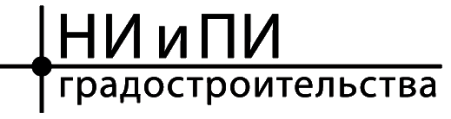 